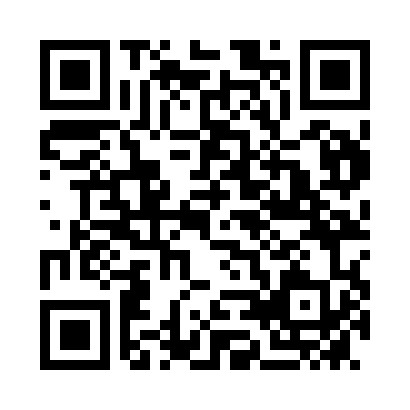 Prayer times for Handenberg, AustriaWed 1 May 2024 - Fri 31 May 2024High Latitude Method: Angle Based RulePrayer Calculation Method: Muslim World LeagueAsar Calculation Method: ShafiPrayer times provided by https://www.salahtimes.comDateDayFajrSunriseDhuhrAsrMaghribIsha1Wed3:395:491:055:058:2210:232Thu3:365:471:055:058:2310:263Fri3:335:461:055:068:2510:284Sat3:315:441:055:068:2610:305Sun3:285:431:055:078:2810:336Mon3:255:411:055:078:2910:357Tue3:235:391:055:088:3010:388Wed3:205:381:045:088:3210:409Thu3:175:361:045:098:3310:4210Fri3:155:351:045:098:3410:4511Sat3:125:341:045:108:3610:4712Sun3:095:321:045:108:3710:5013Mon3:065:311:045:118:3810:5214Tue3:045:301:045:118:4010:5515Wed3:015:281:045:128:4110:5716Thu2:585:271:045:128:4211:0017Fri2:565:261:045:138:4411:0218Sat2:535:251:045:138:4511:0519Sun2:505:241:055:148:4611:0720Mon2:485:221:055:148:4711:1021Tue2:475:211:055:158:4911:1222Wed2:475:201:055:158:5011:1423Thu2:475:191:055:168:5111:1524Fri2:465:181:055:168:5211:1525Sat2:465:171:055:168:5311:1626Sun2:465:161:055:178:5411:1727Mon2:465:161:055:178:5511:1728Tue2:455:151:055:188:5611:1829Wed2:455:141:055:188:5711:1830Thu2:455:131:065:198:5811:1931Fri2:455:131:065:198:5911:19